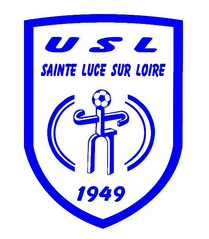 FICHE D‘INSCRIPTION STAGE DE FOOT 100% USL Du 25 au 29 Octobre et du 1 et 5 novembre A retourner avec le dossier d’information au plus tard le 18 Octobre 2021 à nicolas.asmuret@gmail.comContact : Nicolas AMORIM, responsable de l’école de foot de l’USL : 07.62.04.67.38ALLEZ L’USL !!!!!!!!!NOM PRENOMDATE DE NAISSANCECATEGORIE DU JOUEURADRESSE E-MAILNOM DU RESPONSABLE LEGALNUMERO DU RESPONSABLE LEGALMODALITE DE PAIEMENT CRENAUX DE PRESENCE